Publicado en Emiratos Árabes Unidos el 04/04/2024 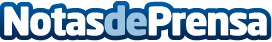 Capital.com abre una nueva sede regional en los EAU en el marco de la iniciativa #NextGenFDILos Emiratos Árabes Unidos serán una plataforma de lanzamiento para un mayor crecimiento en Oriente Medio, Norte de África y Asia. La Autoridad de Valores y Materias Primas de los EAU autoriza a la empresa mundial de tecnología financiera a negociar con valores en el paísDatos de contacto:Shamillia SivathambuPR for Capital.com+44 7900 016 469Nota de prensa publicada en: https://www.notasdeprensa.es/capital-com-abre-una-nueva-sede-regional-en Categorias: Internacional Finanzas Software Recursos humanos Criptomonedas-Blockchain http://www.notasdeprensa.es